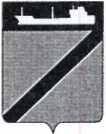 Совет Туапсинского городского поселения Туапсинского районаР Е Ш Е Н И ЕОт 12 мая 2021 года                                                            № 42.9	г. ТуапсеО согласовании передачи недвижимого имущества в безвозмездное временное пользование муниципальному казенному учреждению «Туапсинский городской молодежный центр» В соответствии с Федеральными законами от 06 октября 2003 года             № 131-ФЗ «Об общих принципах организации местного самоуправления в Российской Федерации», от 26 июля 2006 года № 135-ФЗ «О защите конкуренции», решением Совета Туапсинского городского поселения Туапсинского района от 03 сентября 2014 года № 28.4 «Об утверждении Положения о порядке управления и распоряжения объектами муниципальной собственности Туапсинского городского поселения Туапсинского района», Уставом Туапсинского городского поселения Туапсинского района, на основании обращения  руководителя Муниципального казенного учреждения «Туапсинский городской молодежный центр», Совет Туапсинского городского поселения Туапсинского района РЕШИЛ:1. Согласовать администрации Туапсинского городского поселения Туапсинского района передачу в безвозмездное временное пользование Муниципальному казенному учреждению «Туапсинский городской молодежный центр» сроком на пять лет объекта недвижимого имущества, находящегося в муниципальной собственности Туапсинского городского поселения - нежилое помещение, состоящих из комнат № 102,103,104,105,106,107,108 назначение: нежилое, площадью: 85,0  кв.м., от здания Дворца культуры, общей площадью 4152 кв.м., литер А, этажность: цокольный,1,2,3, адрес: Российская Федерация, Краснодарский край, г. Туапсе, ул. Октябрьской революции, дом №2, для размещения муниципального казенного учреждения «Туапсинский городской молодежный центр».2. Контроль за выполнением настоящего решения возложить на комиссию по вопросам социально-экономического развития, имущественным и финансово-бюджетным отношениям, налогообложению, развитию малого и среднего предпринимательства.3. Настоящее решение вступает в силу со дня его принятия.Председатель СоветаТуапсинского городского Поселения Туапсинского района    	                                            В.В. СтародубцевГлава Туапсинского городского поселения Туапсинского района                                                                       С.В. Бондаренко			